HEALTH   AND    ILLNESS    VOCABULARY    QUIZ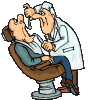 Provide the missing word(s):Look at you! You gave got a ______ nose, you talk as if you had a ______ throat, you __________ and __________ every other minute! You should ________ a doctor. He will give you a full _____________, write you a ____________ with which you will go to ____________ to buy some ____________.She was very _________ but then she had to undergo serious _________ and she seems to be OK now.He is in perfect health – he is as fit as a __________.Be prepared for the worse – he is in a very critical ___________.We all thought that his life was hanging by a ________  and it was just a matter of _______,  but suddenly he began to respond to _______________ and soon he was off the ________list. Doctors are saying  that now he is on the __________.No! You are not so seriously ill, you are jut a bit off-_________ .With this severe thunderstorm we are all under the  ________ today.She fainted and it took her several minutes to regain ____________. Well, you can take him home now – he is practically ________ (meaning he was ill but is ok now). Hope that after our _________ he is as good as ________. I am sure he will live till he is a _________ .Dear friend, _____ well soon! We wish you a speedy __________!She is suffering from hey ______ - she is allergic ____ pollen from grass.Beware!  This type of flu is highly _______________  - you can pick it up from air!Look he is all pail and he can hardly breath – it looks like he is having a _________ _______ .He had a sudden _____ of stomach ache and had to run to the loo. 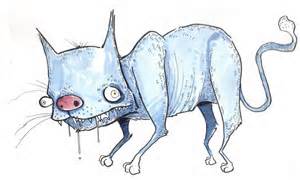 The humanity is still looking for a cure for such a ________ disease as cancer. I know that you  _________ your knee while playing football yesterday.I know a great dentist – he can extract your tooth so that you feel no __________. I can’t talk to you now. I must have had too much to drink yesterday I have got a splitting _________ - it is one of the symptoms of ___________ . He went to see his GP because he’d been suffering from severe back______ after the accident. In order to find out what was causing this condition and the doctor sent him to have an _______. Young people don’t normally suffer ___ chronic _________ . They are perfectly ______ !